Algorithmen - FlussdiagrammeWürfle bis die gewürfelte Zahl grösser als 4 ist!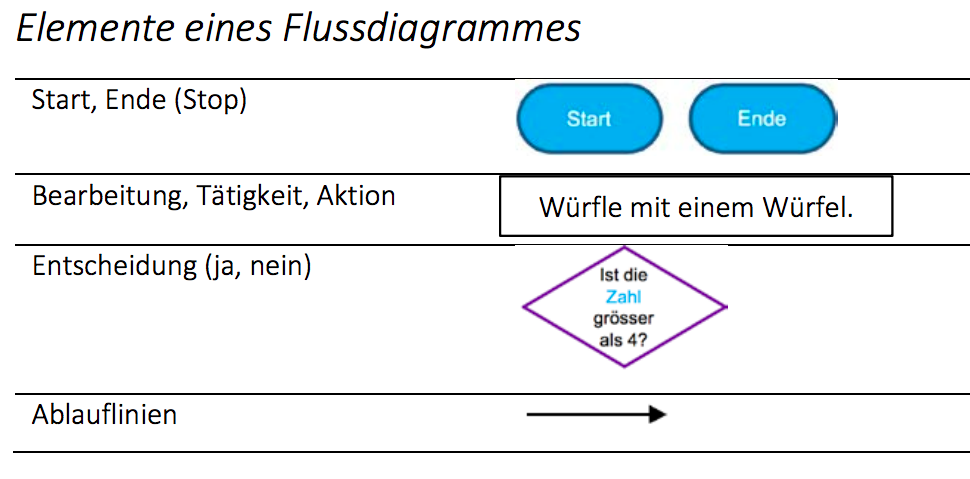 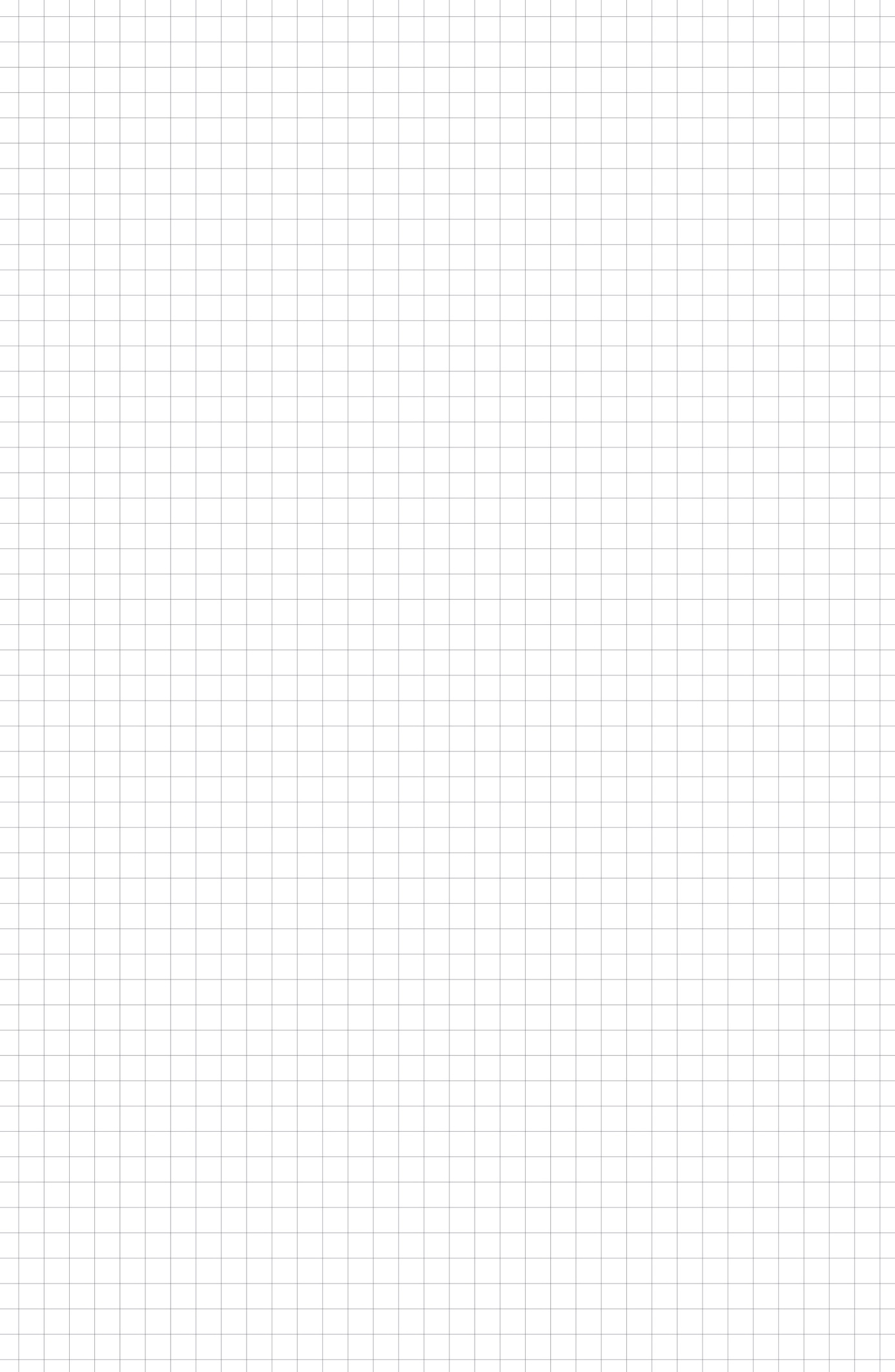 Alltagssituation: ____________________________________________________